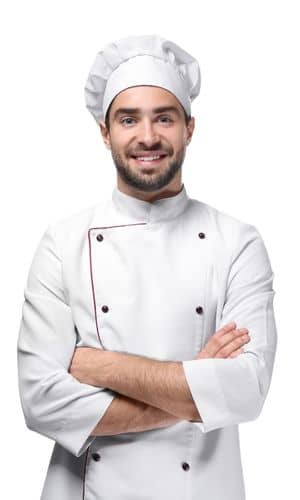 nome.cognome@email.com+39   Via            | Cittàwww.tuositoweb.itNome CognomeNome CognomeNome CognomeNome CognomeNome CognomeNome CognomeNome CognomeNome CognomeScrivi qualcheRiga suDi teNome IstitutoNome Corso | dataNum. Ore di lezione o aspetti particolariNome IstitutoTipo di Diploma | dataVotazione: x/100Note particolari, es. tipo di indirizzoScrivi qualcheRiga suDi teNome IstitutoNome Corso | dataNum. Ore di lezione o aspetti particolariNome IstitutoTipo di Diploma | dataVotazione: x/100Note particolari, es. tipo di indirizzoScrivi qualcheRiga suDi teNome IstitutoNome Corso | dataNum. Ore di lezione o aspetti particolariNome IstitutoTipo di Diploma | dataVotazione: x/100Note particolari, es. tipo di indirizzoData inizio – data finePosizione lavorativaNome Azienda | CittàPer [tipo di azienda] mi sono occupato di:                                  • Mansione 1                                                                            • Mansione 2                                                                            • Mansione 3                                                                            • Mansione 4Data inizio – data finePosizione lavorativaNome Azienda | CittàPer [tipo di azienda] mi sono occupato di:                                  • Mansione 1                                                                            • Mansione 2                                                                            • Mansione 3                                                                            • Mansione 4Data inizio – data finePosizione lavorativaNome Azienda | CittàPer [tipo di azienda] mi sono occupato di:                                  • Mansione 1                                                                            • Mansione 2                                                                            • Mansione 3                                                                            • Mansione 4LINGUEItaliano: MadrelinguaLingua: Livello X Autorizzo il trattamento dei dati personali contenuti nel mio curriculum vitae in base all’art. 13 del D. Lgs. 196/2003e all’art. 13 GDPR 679/16Data inizio – data finePosizione lavorativaNome Azienda | CittàPer [tipo di azienda] mi sono occupato di:                                  • Mansione 1                                                                            • Mansione 2                                                                            • Mansione 3                                                                            • Mansione 4Data inizio – data finePosizione lavorativaNome Azienda | CittàPer [tipo di azienda] mi sono occupato di:                                  • Mansione 1                                                                            • Mansione 2                                                                            • Mansione 3                                                                            • Mansione 4Data inizio – data finePosizione lavorativaNome Azienda | CittàPer [tipo di azienda] mi sono occupato di:                                  • Mansione 1                                                                            • Mansione 2                                                                            • Mansione 3                                                                            • Mansione 4LINGUEItaliano: MadrelinguaLingua: Livello X Autorizzo il trattamento dei dati personali contenuti nel mio curriculum vitae in base all’art. 13 del D. Lgs. 196/2003e all’art. 13 GDPR 679/16Data inizio – data finePosizione lavorativaNome Azienda | CittàPer [tipo di azienda] mi sono occupato di:                                  • Mansione 1                                                                            • Mansione 2                                                                            • Mansione 3                                                                            • Mansione 4Data inizio – data finePosizione lavorativaNome Azienda | CittàPer [tipo di azienda] mi sono occupato di:                                  • Mansione 1                                                                            • Mansione 2                                                                            • Mansione 3                                                                            • Mansione 4Data inizio – data finePosizione lavorativaNome Azienda | CittàPer [tipo di azienda] mi sono occupato di:                                  • Mansione 1                                                                            • Mansione 2                                                                            • Mansione 3                                                                            • Mansione 4LINGUEItaliano: MadrelinguaLingua: Livello X Autorizzo il trattamento dei dati personali contenuti nel mio curriculum vitae in base all’art. 13 del D. Lgs. 196/2003e all’art. 13 GDPR 679/16Data inizio – data finePosizione lavorativaNome Azienda | CittàPer [tipo di azienda] mi sono occupato di:                                  • Mansione 1                                                                            • Mansione 2                                                                            • Mansione 3                                                                            • Mansione 4Data inizio – data finePosizione lavorativaNome Azienda | CittàPer [tipo di azienda] mi sono occupato di:                                  • Mansione 1                                                                            • Mansione 2                                                                            • Mansione 3                                                                            • Mansione 4Data inizio – data finePosizione lavorativaNome Azienda | CittàPer [tipo di azienda] mi sono occupato di:                                  • Mansione 1                                                                            • Mansione 2                                                                            • Mansione 3                                                                            • Mansione 4LINGUEItaliano: MadrelinguaLingua: Livello X Autorizzo il trattamento dei dati personali contenuti nel mio curriculum vitae in base all’art. 13 del D. Lgs. 196/2003e all’art. 13 GDPR 679/16Data inizio – data finePosizione lavorativaNome Azienda | CittàPer [tipo di azienda] mi sono occupato di:                                  • Mansione 1                                                                            • Mansione 2                                                                            • Mansione 3                                                                            • Mansione 4Data inizio – data finePosizione lavorativaNome Azienda | CittàPer [tipo di azienda] mi sono occupato di:                                  • Mansione 1                                                                            • Mansione 2                                                                            • Mansione 3                                                                            • Mansione 4Data inizio – data finePosizione lavorativaNome Azienda | CittàPer [tipo di azienda] mi sono occupato di:                                  • Mansione 1                                                                            • Mansione 2                                                                            • Mansione 3                                                                            • Mansione 4LINGUEItaliano: MadrelinguaLingua: Livello X Autorizzo il trattamento dei dati personali contenuti nel mio curriculum vitae in base all’art. 13 del D. Lgs. 196/2003e all’art. 13 GDPR 679/16Data inizio – data finePosizione lavorativaNome Azienda | CittàPer [tipo di azienda] mi sono occupato di:                                  • Mansione 1                                                                            • Mansione 2                                                                            • Mansione 3                                                                            • Mansione 4Data inizio – data finePosizione lavorativaNome Azienda | CittàPer [tipo di azienda] mi sono occupato di:                                  • Mansione 1                                                                            • Mansione 2                                                                            • Mansione 3                                                                            • Mansione 4Data inizio – data finePosizione lavorativaNome Azienda | CittàPer [tipo di azienda] mi sono occupato di:                                  • Mansione 1                                                                            • Mansione 2                                                                            • Mansione 3                                                                            • Mansione 4LINGUEItaliano: MadrelinguaLingua: Livello X Autorizzo il trattamento dei dati personali contenuti nel mio curriculum vitae in base all’art. 13 del D. Lgs. 196/2003e all’art. 13 GDPR 679/16ABILITÀ PERSONALIAbilità 1Abilità 2Abilità 3Abilità 4Abilità 5ABILITÀ PERSONALIAbilità 1Abilità 2Abilità 3Abilità 4Abilità 5TECNICHETecnica 1Tecnica 2Tecnica 3Tecnica 4Tecnica 5Tecnica 6Tecnica 7Tecnica 8TECNICHETecnica 1Tecnica 2Tecnica 3Tecnica 4Tecnica 5Tecnica 6Tecnica 7Tecnica 8Data inizio – data finePosizione lavorativaNome Azienda | CittàPer [tipo di azienda] mi sono occupato di:                                  • Mansione 1                                                                            • Mansione 2                                                                            • Mansione 3                                                                            • Mansione 4Data inizio – data finePosizione lavorativaNome Azienda | CittàPer [tipo di azienda] mi sono occupato di:                                  • Mansione 1                                                                            • Mansione 2                                                                            • Mansione 3                                                                            • Mansione 4Data inizio – data finePosizione lavorativaNome Azienda | CittàPer [tipo di azienda] mi sono occupato di:                                  • Mansione 1                                                                            • Mansione 2                                                                            • Mansione 3                                                                            • Mansione 4LINGUEItaliano: MadrelinguaLingua: Livello X Autorizzo il trattamento dei dati personali contenuti nel mio curriculum vitae in base all’art. 13 del D. Lgs. 196/2003e all’art. 13 GDPR 679/16Data inizio – data finePosizione lavorativaNome Azienda | CittàPer [tipo di azienda] mi sono occupato di:                                  • Mansione 1                                                                            • Mansione 2                                                                            • Mansione 3                                                                            • Mansione 4Data inizio – data finePosizione lavorativaNome Azienda | CittàPer [tipo di azienda] mi sono occupato di:                                  • Mansione 1                                                                            • Mansione 2                                                                            • Mansione 3                                                                            • Mansione 4Data inizio – data finePosizione lavorativaNome Azienda | CittàPer [tipo di azienda] mi sono occupato di:                                  • Mansione 1                                                                            • Mansione 2                                                                            • Mansione 3                                                                            • Mansione 4LINGUEItaliano: MadrelinguaLingua: Livello X Autorizzo il trattamento dei dati personali contenuti nel mio curriculum vitae in base all’art. 13 del D. Lgs. 196/2003e all’art. 13 GDPR 679/16Data inizio – data finePosizione lavorativaNome Azienda | CittàPer [tipo di azienda] mi sono occupato di:                                  • Mansione 1                                                                            • Mansione 2                                                                            • Mansione 3                                                                            • Mansione 4Data inizio – data finePosizione lavorativaNome Azienda | CittàPer [tipo di azienda] mi sono occupato di:                                  • Mansione 1                                                                            • Mansione 2                                                                            • Mansione 3                                                                            • Mansione 4Data inizio – data finePosizione lavorativaNome Azienda | CittàPer [tipo di azienda] mi sono occupato di:                                  • Mansione 1                                                                            • Mansione 2                                                                            • Mansione 3                                                                            • Mansione 4LINGUEItaliano: MadrelinguaLingua: Livello X Autorizzo il trattamento dei dati personali contenuti nel mio curriculum vitae in base all’art. 13 del D. Lgs. 196/2003e all’art. 13 GDPR 679/16